موفق باشیدنام: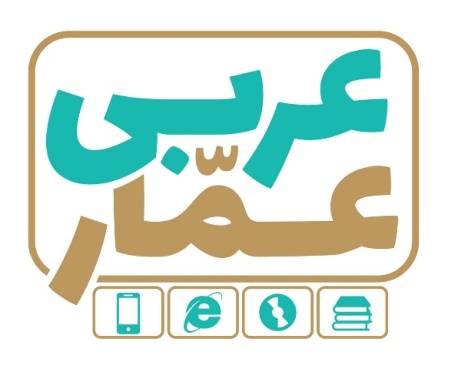 تاریخ امتحان:نام خانوادگی:ساعت برگزاری:نام دبیر طراح سوالات:حنیف رنگیانمدت زمان امتحان:عربی یازدهم انسانینوبت دومعربی یازدهم انسانینوبت دومعربی یازدهم انسانینوبت دومردیفسؤالاتبارم۱تَرجِمِ الکلماتِ الّتي اُشیرَ الیها بخطٍّ إلَی الفارسیّة : 1-حَصَلَتْ علی الحِزامِ الأسوَدِ فی التّکواندو  .(..................)   2-یُفرّج عَنِ المَکروبِ. (.....................)0.5۲أُکْتب في الفَراغ الکلمتَینِ المترادفتَینِ و الکلمتیْنِ المتضادتیْنِ: (کلمتان زائدتان)                                           « صَفحَة – مُساعَدَة – حرب – صَفیّ »                    نَجدَة =.................                 سَلام ≠ ...............  0.5۳أُکْتُب مُفرد أَو جمعَ الکلمتیْنِ:            أسْرَی (مفرد) : ...............	رَمْل (جمع): ....................0.54عَیِّن الکَلمةَ الغریبةَ في المَعْنی في أَيِّ مَجموعةٍ:   الف) الثَّعلب  الکَلب    المَرح     الحِمار                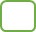  ب) أُسرَة   أهل   سابِق    أقرِباء          0.5۵تَرْجِم هذه الجُمَل:1.کان الآباءُ یُرْشِدونَ الأَولادَ إلی الإقتصادِ في استهلاكِ الکهرَباءِ . (0.75)2. إنْ شَکوَتُ إلی الطَّیْرِنُحْنَ في الوُکناتِ. (0.5)3. ) إیّاكَ و مُصادقةَ الأَحمَقِ فَإنّه یُرید أَن یَنفَعك فَیَضُرّك. (0.75)4. یُحْکَی أَنَّ شابّاً کذّاباً کانَ یَسْبَحُ في البَحْرِ (0.5)5. لاتَنْظُروا إلی کَثرَةِ صَومِهم وَ طَنْتَنَتهِم باللیَّلِ. (0.5)6. کانَ حاتِمٌ لایَرُدُّ مَن أَتاهُ في حاجةٍ خائباً. (0.5)7. انّما الحَلیمُ مَن إذا قَدَرَ عَفا و کان الحِلْمُ غالِباً عَلی کُلِّ أَمرِه. (1)8. لا مُشکِلَةَ قادِرَةٌ عَلَی هَزیمَةِ الشَّخص الَّذی یَتَوَکَّلُ عَلَی اللهِ. (0.5)5۶إنْتَخِبِ التَّرجمةَ الصَّحیحَةَ:1ـ مَن تَوَکَّلَ عَلی اللهِ ذَلَّتْ لَهُ المَصاعِب:الف: کسیکه به خدا توکل می کند سختیهایش خوار و حقیر خواهد شد.  ب: هرکس به خدا توکل کند سختیها برایش خوار و ذلیل میشود.  2ـ کَانَ یَأْمُرُ أَهْلَه بالصَّلاةِ و الزَّکاةِ.الف: خاندانش به زکات و نماز فرمان میدادند.      ب: خانواده او بودند که به نماز و زکات فرمان میدهند  ج: خانواده اش را به نماز و زکات فرمان میداد.  0.57إملأ الفَراغاتِ فی التّرجمةِ الفارسیّةِ:1-مَن سَأَلَ فِی صِغَرهِ أَجابَ فِی کِبره .   هرکس در خردسالی اش .................. در بزرگسالی اش .................. 2-ذَهَبْتُ إلى المَتْجَرِ لِأشْتَريَ بَطّاريَّةَ الجَوّالِ.         به .................... رفتم تا باطری ................. بخرم .3-أکَلتُم تَمری و عصیتُم أمری.     خرمایم را .......................... و از فرمانم ..................... .1.58تَرجِمِ الکلِماتِ الّتی تَحتَهَا خَطٌّ:1) هذا الرَّجُلُ تُعجِبُنی.                                           2) مِن اَخلاقِ الجاهِل المُعارَضَة قَبلَ أنْ یَفهَمَ.                                          3) إنّي سوفَ أسافِرُ إلی بغداد بعد شهرَینِ.                     4) لا تَرْجِعْ الی بَیتِکَ          19عیِّن نوعَ الأفعالِ في الجُمَلِ التّالیة : 1-کَلِّمِ النّاسِ عَلی قَدرِ عُقولِهِم .              ...................2- الفَریقانِ تَعادَلا قبلَ أُسبوعینِ .             ..................0.510عَيّن نوعَ الأسماءِ : اسمَ الفاعِلِ أو اِسم المَفعول أو اِسمِ التّفضیل أو اِسمِ المَکان أو اِسمِ المُبالغةِ .(أربع) -مَن أَرادَ أَن یکونَ أَقْوَی النّاسِ فَلیتَوَکَّلْ عَلی اللّه کالمؤمنینَ.-لیسَ الکَذّابُ مُحْتَرماً عندَ النّاس.1۱۱عَیِّن جوابَ الشَّرطِ، ثُمَّ عَیِّن التَّرجمةَ الصَّحیحَةَ: « مَن طَلَبَ شیئاً وَ جَدَّ وَجَدَ »            جواب شرط: .......................الف)کسی که چیزی را طلب کرد و برایش تلاش و کوشش بسیاری کشید آن بدست خواهد آمد  ب) هر کس چیزی را طلب کند و تلاش و کوش کند به دست میآورد. 0.5۱۲ اِمْلَأْالفَراغَ في التّرجمة حَسَبَ القواعِد التّي قَرَأْتَها:ـ  إشتَرَیتُ الیوم  کِتاباً قد رَأَیتُهُ مِن قبل.«امروز  کتابی را....................................... که قبلاً آن را....................................... .0.5۱۳تَرجم هاتَینِ الآیتَینِ حسبَ القواعدِ الّتي قَرأتَها:1-یُریدونَ أَن یُبَدِّلوا کلامَ اللّهِ . 2- أ وَ لم یَعلَموا أَنَّ اللهَ یَبسُطُ الرِّزقَ.114تَرجم هاتَینِ الآیتَینِ حسبَ القواعدِ الّتي قَرأتَها: 1-عَلَی اللّهِ فَلْیَتَوَکَّلِ المؤمنونَ .2- قالتِ الأعرابُ آمَنّا قُل لَمْ تُؤمِنوا .115تَرجِم العباراتِ حسبَ القواعِد التّي قَرَأتَها في مَعاني الأَفعالِ الناقصة : 1-کانَ علیٌّ ساعَدَ صدیقَهُ .2-کانَ علیٌّ یُساعِدُ صدیقَهُ .116اُذکُرِ المَحَلَّ الإعرابيِّ للکلماتِ التّي تَحتَها خَطٌّ : هذه قِصَّةٌ قَصیرَةٌ .                                  عَصَفت ریاحٌ شدیدةٌ خرَّبَت بیتاً جنبَ شاطئِ البَحرِ    117ضَعْ في الفَراغِ کلمةً مناسبةً مِنَ الکلمات التّالیة: «کلمتانِ زائدَتانِ».                      « الدّواب، مُخْضَرَّةً، العَشیّةُ ، یَسْتمِعُ ، المَکروب ، یَتَکَلَّم، دَخیلةٌ ، الغَداة »1. ...................................بدایةُ ظَلامِ اللَّیلِ.2. إنَّ الرَّکْبَ جَماعَةٌ مِن المسافرینَ یُسافِرونَ عَلی ................................... .3. أَنْزَلَ مِنَ السَّماءِ ماءً فَتُصْبِحُ الأَرضُ................................... .4.الأَبْکَم مَن لایَسْتَطیع أَن ................................... .5. ................................... الذّي حُزْنُه کثیرٌ.6. لا نَسْتَطیعُ أَن نَجِدَ لغتهً بدونِ کلماتٍ................................... .  1.518عين الجُملة الصَحيحة وغيرَ الصَحيحةِ حَسَبَ الحقيقَةِ والواقِـعِ. √ ×1. الأَصَمّ مَن لایَستْطیعُ أَن یَسْمَعُ و مؤنّثهُ صَمّاء.2. العَرَب لایَنطِقون الکلمات الدَّخیلة وِفقَ أَلسِنَتهم .3. حاتمٌ الطّائيُّ مَعروفٌ بِالکَرَمِ.4. یُصْنَعُ العَجینُ مِن الخُبز.5.غُصونُ الأشجارِ في الشِّتاءِ بدیعَةٌ خَضِرَةٌ.6. علمُ الأحیاءِ علمُ مُطالَعَةِ خَواصِّ العَناصِرِ .1.519الف) أَجِبْ عَنِ السِّؤال التّالي:                   بِمَ تُسافِرُ في البحر؟	.............................................	ب) رَتِّب الکلماتِ وأکْتُب سؤالاً وجواباً صحیحاً:صدري ـ بِك- بألمٍ ـ في ـ ما - أَشْعُرُ؟          .........................................................................0.5